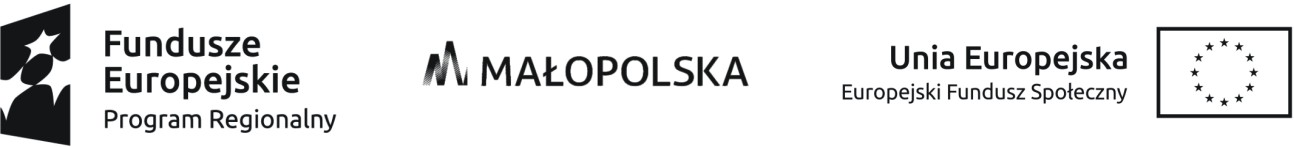 Lista rankingowa oceny wniosków o przyznanie wsparcia finansowego w ramach II naboru do projektu ,,Nowy Start III” w Agencji Rozwoju Małopolski Zachodniej S.A.22.07.2021 r.Lp.numer wnioskul. punktów 1 oceniającyl. punktów 2 oceniającyśrednia l. punktów16/9/NSIII/ARMZ95959527/7/NSIII/ARMZ939493,535/8/NSIII/ARMZ919392